1.	In one week, Jess ran 4 times as 
many laps of the track as Tyson. Jess ran 24 laps.
How many laps did Tyson run?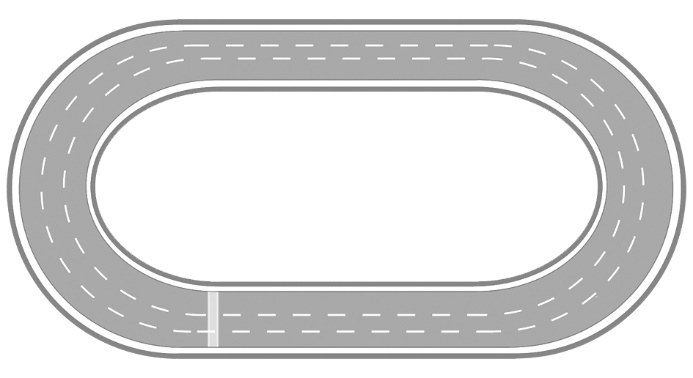 2.	For a fundraising barbecue, 
Trenton bought 64 hotdog buns.
How many packages did Trenton buy?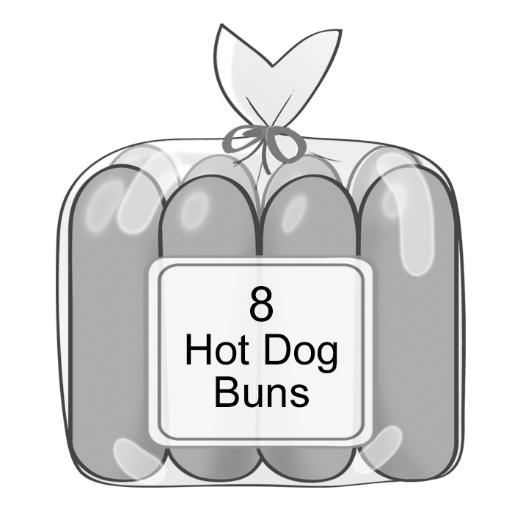 3.	Alex is 5 years younger than 
her brother Liam.
How old is Alex?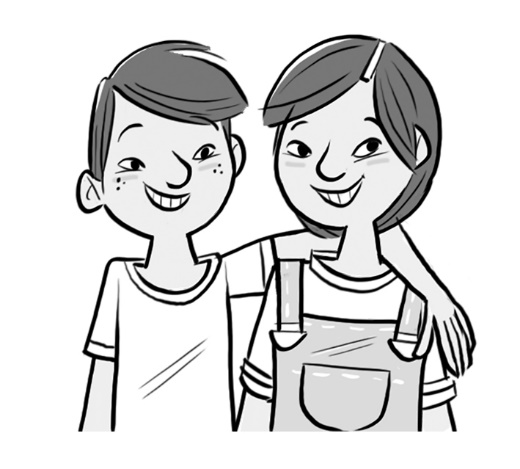 Liam — 14 years old